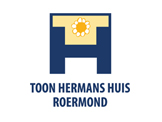 Algemene COVID-19 afspraken januari/februari/maart 2022:  De anderhalve meterWe houden zoveel mogelijk de veilige afstand aan van 1,5 meter. We attenderen vriendelijk gasten en elkaar hierop als dit nodig isDe tafels en stoelen zijn zo geplaatst in de ruimtes dat iedereen zich aan anderhalve meter onderlinge afstand kan houdenLet op de toegestane personen per ruimte(!)We dragen mondkapjes als we ons verplaatsen door het huis en als we GEEN 1,5 meter afstand van elkaar kunnen houden. In het huis zijn mondkapjes gratis verkrijgbaar. Aantal toegestane personenEen gespreksgroep mag maximaal bestaan uit 8 personen (incl. psychotherapeute en gastvrouw), mits deze plaatsvindt in de woonkamerIn de woonkamer mogen maximaal 8 personen aanwezig zijn, indien gebruik wordt gemaakt van 3 tafels die in de lengte worden neergezetUitzondering is tijdens een bijeenkomst zoals een lezing of lunch: dan zijn maximaal 10 mensen toegestaan mits zij verspreid zitten aan 4 tafels die in de lengte worden neergezetIn de atelierruimte zijn maximaal 8 personen toegestaan, waarbij de aanbieder en gastvrouw niet plaatsnemen aan tafelIn de Yoga ruimte zijn maximaal 6 personen toegestaan (incl. aanbieder)In de keuken mogen maximaal 3 personen aanwezig zijnIn de gang mogen maximaal 3 personen aanwezig zijnGebruik ruimtesGasten worden verzocht niet aanwezig te zijn in de keukenDe overige ruimtes zijn toegankelijk mits de toegestane hoeveelheid personen niet wordt overschredenGezondheidscheckAls je gezondheidsklachten hebt, zoals verkoudheid, loopneus, niezen, keelpijn, hoesten, benauwdheid, verhoging of koorts en/of plotseling verlies van reuk of smaak; blijf dan thuis en laat je testenAls je de indruk hebt dat een gast verkoudheidsklachten heeft, ga in gesprek en bij twijfel, vraag de gast vriendelijk naar huis te gaan. Geef het advies om een test bij de GGD af te nemen.Hygiënische maatregelen Is het verplicht bij binnenkomst en het verlaten van het huis goed de handen te wassen of de zeepdispenser in de hal te gebruikenLet erop om goed en veelvuldig je handen te wassen; ook na schoonmaakwerkzaamheden en contact met voedingHoest en nies in je elleboogWe geven elkaar niet de hand, maar heten mensen wel van harte welkomLaat deuren openstaan, zodat we geen deurklinken hoeven vast te pakken.Persoonlijke beschermingsmiddelen zoals handschoenen worden gebruikt bij schoonmaakwerkzaamheden door de vrijwilligers zoals de toiletten schoonmakenVentilatieHet pand voldoet aan de gestelde ventilatie-eisen. Goed ventileren is nodig voor het verversen van de lucht en draagt bij aan een prettig en gezond binnenklimaatNa elke activiteit of als meerdere mensen in een ruimte hebben gezeten, wordt 10 minuten goed gelucht door ramen tegen elkaar open te zetten (dwarsventilatie). Daarnaast worden de ramen voor en achter in de  ruimtes op een klein kiertje gezet, zodat er voortdurend verse lucht aanwezig isBij meerdere mensen in huis wordt in de lente/zomer voortdurend gelucht door de ramen open te zetten. Bij een beperkt aantal bezoekers hoeft dat in principe niet. Het pand heeft een groot volume (hoge en grote ruimten) en het zal er dus niet snel bedompt wordenDe voordeur van het pand staat indien mogelijk open i.v.m. ventilatie van verse lucht door het huisIn de herfst/winter kan ook evt. gebruik gemaakt worden van de mechanische ventilatieBij hoge temperaturen kan gebruik gemaakt worden van de goed onderhouden airco. De airco zorgt niet voor verse lucht, alleen voor de aanvoer van koude luchtRegistratieRegistratie van gasten vindt plaats via de activiteitenoverzichten van de deelnemers (welke deelnemer neemt deel aan welke activiteit op welke datum)Registratie van de vrijwilligers vindt plaats via het rooster